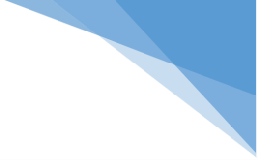 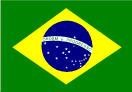 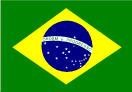 BRAZIL- BRAZILIAN- BRASILIA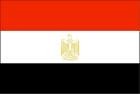 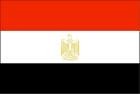 EGYPT- EGYPTIAN- CAIRO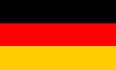 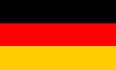 GERMANY – GERMAN – BERLIN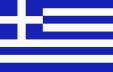 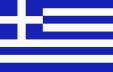 GREECE – GREEK – ATHENS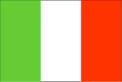 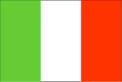 ITALY- ITALIAN – ROME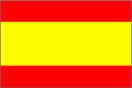 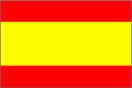 SPAIN – SPANISH – MADRID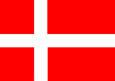 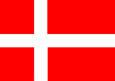 DENMARK – DANISH – COPENHAGEN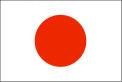 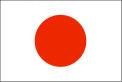 JAPAN – JAPANESE – TOKYO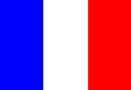 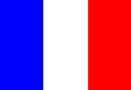 FRANCE – FRENCH – PARIS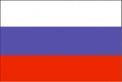 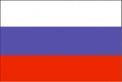 RUSSIA – RUSSIAN – MOSCOW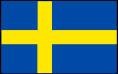 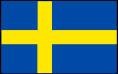 SWEDEN – SWEDISH – STOCKHOLMTOPIC: 	SUBTOPICS: 	LEVEL: 	Name: 	 Surname: 	 Nber: 	 Grade/Class: 	Name: 	 Surname: 	 Nber: 	 Grade/Class: 	Name: 	 Surname: 	 Nber: 	 Grade/Class: 	FAMILY NAME:HAMADINAME: BENIPENATIONALITY:COUNTRY:HOMETOWN:AGE:OCCUPATION:FAMILY NAME:DELROYNAME: FRANCOISNATIONALITY:COUNTRY:HOMETOWN:AGE:OCCUPATION: